Young 5s and Kindergarten  							April 23, 2018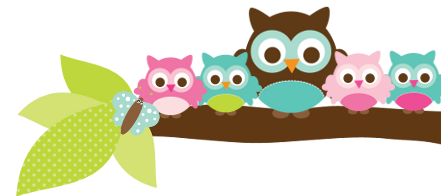 